Alla cortese attenzionedel Referente dell’O.C.C. Commercialisti TeramoVia Melchiorre Delfico 6 - 64100 – Teramo Tel.: 0861/245541PEC protocollo@pec.occteramo.itOGGETTO: ISTANZA DI NOMINA DI UN GESTORE DELLA CRISI AI FINI DELL’ACCESSO ALLE PROCEDURE DI COMPOSIZIONE DELLA CRISI DA SOVRAINDEBITAMENTO AI SENSI DEL C.C.I.I. D.LGS. 12/01/2019 N. 14Il/La sottoscritto/a(persona giuridica)rappresentato/a e difeso/a dal presente Avvocato come da procura in calce al presente atto,assistito nella predisposizione del piano/accordo, dal seguente professionista:CHIEDEche il Referente presso Codesto Organismo di Composizione della Crisi da Sovraindebitamento, verificati sommariamente i presupposti di ammissibilità della domanda e nomini un Gestore della Crisi ai sensi dell’art. 2 lett. t) e dell’art. 10 c. 2 del D.M. n. 202 del 24/09/2014.DICHIARAdi voler proporre presso l’Organismo di Composizione della Crisi da Sovraindebitamento, istituito presso l’Ordine dei Dottori Commercialisti e degli Esperti Contabili di Teramo, la seguente procedura ai sensi del D.Lgs. n. 14 del 12/01/2019 (C.C.I.I.):   LIQUIDAZIONE CONTROLLATA (ex art. 268 s.s. C.C.I.I.)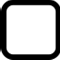    CONCORDATO MINORE (ex art. 74 s.s. C.C.I.I.)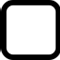         Essendo:   RISTRUTTURAZIONE DEI DEBITI DEL CONSUMATORE (ex art. 67 s.s. C.C.I.I.)   ESDEBITAZIONE DEL SOVRAINDEBITATO INCAPIENTE (ex art. 283 C.C.I.I.)CONSAPEVOLE CHElo stato di sovraindebitamento è lo stato che rende probabile l'insolvenza e che si manifesta con l'inadeguatezza dei flussi di cassa prospettici a far fronte alle obbligazioni nei successivi dodici mesi o lo stato del debitore che si manifesta con inadempimenti od altri fatti esteriori, i quali dimostrino che il debitore non è più in grado di soddisfare regolarmente le proprie obbligazioni;i membri della stessa famiglia possono presentare un'unica procedura di composizione della crisi da sovraindebitamento quando sono conviventi o quando il sovraindebitamento ha un'origine comune purché le masse attive e passive rimangano distinte, ed a tale fine, oltre al coniuge, si considerano membri della stessa famiglia i parenti entro il quarto grado e gli affini entro il secondo, nonché le parti dell'unione civile e i conviventi di fatto di cui alla legge 20 maggio 2016, n. 76.DICHIARAdi versare in una situazione di sovraindebitamento così come definita dall’art.2 c. 1 lett. c) del C.C.I.I.;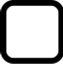 	di non essere soggetto, né assoggettabile, a procedure concorsuali;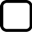    di non essere stato esdebitato nei 5 anni precedenti la presentazione della domanda di nomina del Gestore della Crisi;            di non aver beneficiato dell’esdebitazione per due volte ai sensi del C.C.I.I.;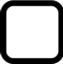 limitatamente alla ristrutturazione dei debiti del consumatore, di non aver determinato la  situazione di sovraindebitamento con colpa grave, malafede o frode;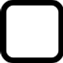    limitatamente al concordato minore, di non aver commesso atti diretti a frodare le ragioni dei creditori;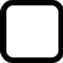 di agire in buona fede e di essere consapevole delle sanzioni di cui all’art. 344 del C.C.I.I. cioè salvo che il fatto costituisca più grave reato, è punito con la reclusione da sei mesi a due anni e con la multa da 1.000 a 50.000 euro il debitore che: al fine di ottenere l'accesso alle procedure di Ristrutturazione dei debiti del consumatore e del Concordato minore, aumenta o diminuisce il passivo ovvero sottrae o dissimula una parte rilevante dell'attivo ovvero dolosamente simula attività inesistenti;al fine di ottenere l'accesso alle procedure di Ristrutturazione dei debiti del consumatore, del Concordato minore e della Liquidazione controllata del sovraindebitato, produce documentazione contraffatta o alterata, ovvero sottrae, occulta o distrugge, in tutto o in parte, la documentazione relativa alla propria situazione debitoria ovvero la propria documentazione contabile;nel corso delle procedure di Ristrutturazione dei debiti del consumatore e del Concordato minore, effettua pagamenti in violazione del piano di Ristrutturazione dei debiti o del Concordato minore omologati;	dopo il deposito del piano di ristrutturazione dei debiti o della proposta di concordato minore, e per tutta la durata della procedura, aggrava la sua posizione debitoria;intenzionalmente non rispetta i contenuti del piano di Ristrutturazione dei debiti o del Concordato minore;le pene di cui al c. 1 dell’art. 344 C.C.I.I. si applicano al debitore incapiente che, con la domanda di esdebitazione di cui all’art. 283 C.C.I.I., produce documentazione contraffatta o alterata o sottrae, occulta o distrugge, in tutto o in parte, la documentazione relativa alla propria situazione debitoria ovvero la propria documentazione contabile ovvero omette, dopo il decreto di esdebitazione, la dichiarazione di cui al c.7 del medesimo art. 283 C.C.I.I., quando dovuta o in essa attesta falsamente fatti rilevanti;di avere preso visione del Regolamento dell’Organismo di Composizione della Crisi da Sovraindebitamento dell’Ordine dei Dottori Commercialisti e degli Esperti Contabili di Teramo e di accettarne integralmente i contenuti, riconoscendo il debito nei confronti dell’Organismo per l’attività prestata; di impegnarsi, altresì, a corrispondere anche le spese vive ed accessori relativi alla procedura;di consentire e concordare che i compensi per l’OCC, oltre alle spese vive, ove non corrisposti direttamente dall’istante, siano collocati nella massa passiva dell’indebitamento e siano pagati in prededuzione rispetto a tutti gli altri debiti così come previsto dall’art. 6 c. 1 lett. a) C.C.I.I.;di prendere atto che i costi della procedura richiesta verranno calcolati dall’Organismo di Composizione della Crisi ai sensi dell’art. 16 D.M. 202/2014 e che essi ricomprenderanno il compenso spettante al Gestore della Crisi nominato e la quota di spettanza dell’Organismo e di essere, altresì, a conoscenza che detto importo è suscettibile di modifica all’esito della procedura, previa valutazione degli elementi di cui all’art. 15 D.M. n. 202/2014;di impegnarsi sin da ora a collaborare con l’Organismo di Composizione della Crisi, fornendo allo stesso ogni documentazione utile alla ricostruzione della sua effettiva situazione economica e patrimoniale, consapevole che, in difetto, la presente istanza non potrà essere istruita.Ai fini di identificare la massa passiva, lo/a scrivente elenca i propri debiti:Lo/a scrivente dichiara che sono in corso le seguenti procedure esecutive:Lo/a scrivente dichiara che sono in corso i seguenti contenziosi civili, penali, amministrativi, tributari (inclusi i ruoli):Lo/a scrivente sintetizza l’origine e le cause dell’indebitamento: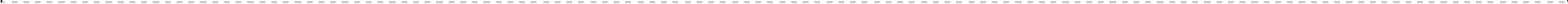 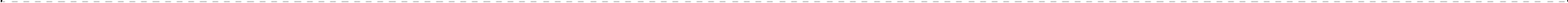 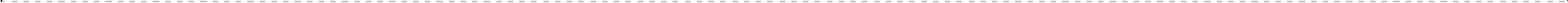 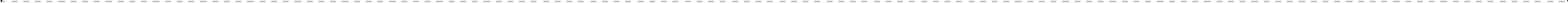 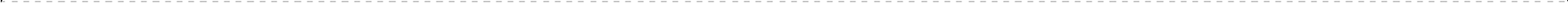 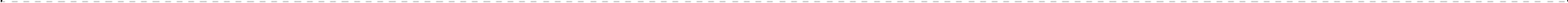 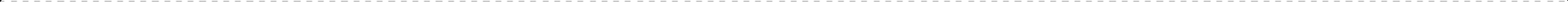 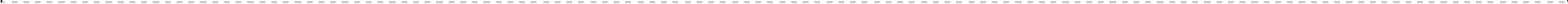 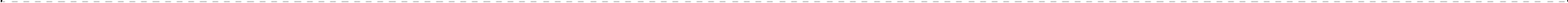 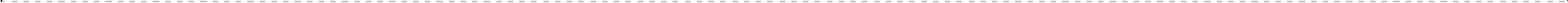 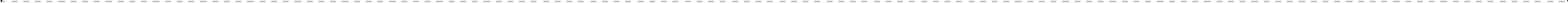 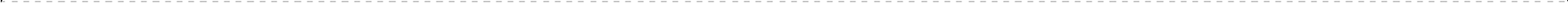 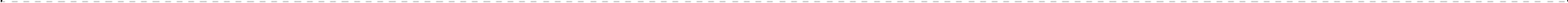 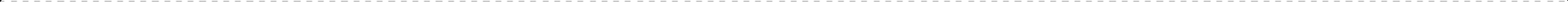 Lo/a scrivente dichiara che i beni (immobili e mobili) di proprietà (specificare tipologia e valore di stima) sono:Lo/a scrivente dichiara che negli ultimi cinque anni ha compiuto i seguenti atti di straordinaria amministrazione:Lo/a scrivente dichiara che percepisce i seguenti redditi annuali:DICHIARA, infinedi essere informato/a di quanto previsto dal D.Lgs. n. 196/2003 e dal Reg. UE n. 679/2016 (GDPR), affinché i dati personali possano essere trattai dall’Organismo di Composizione della Crisi da Sovraindebitamento, nel rispetto della legge sopra richiamata, per gli obblighi civili e fiscali inerenti all’organizzazione ed all’espletamento del procedimento di composizione ivi richiesto, firmando l’informativa in allegato.ed ALLEGAcopia del documento di identità e codice fiscale in corso di validità della persona fisica o del rappresentante legale (obbligatorio);Autocertificazione dello Stato di Famiglia (obbligatorio se persona fisica);visura Camerale Storica (obbligatorio in caso di ditte individuali o società);copia delle dichiarazioni dei redditi degli ultimi tre anni;copia degli ultimi tre bilanci di esercizio / ultime tre situazioni economico patrimoniali (obbligatorio in caso di società o ditte individuali);copia degli ultimi tre cedolini paga (se esistenti);informativa Privacy sottoscritta;ricevuta di bonifico di Euro 244,00 di acconto a favore dell’Ordine dei Dottori Commercialisti e degli Esperti Contabili di Teramo, da versare sul conto corrente bancario “Banca Popolare di Bari” con IBAN IT05E0542415300000000052960 (obbligatorio a pena di inprocedibilità della presente istanza);modulo comunicazione clienti per codice Destinatario/Univoco e PEC (obbligatorio);proposta di composizione della crisi avanzata dal debitore (eventuale);documentazione riguardante precedenti richieste di nomina presso l’OCC/Altri OCC/Tribunale (eventuale);copia degli incarichi con relativi compensi degli advisor (commercialisti/avvocati) già nominati dal debitore (eventuale);procura conferita all’avvocato e/o delega al professionista incaricato dell’invio della presente istanza. (obbligatorio a pena di inprocedibilità della presente istanza).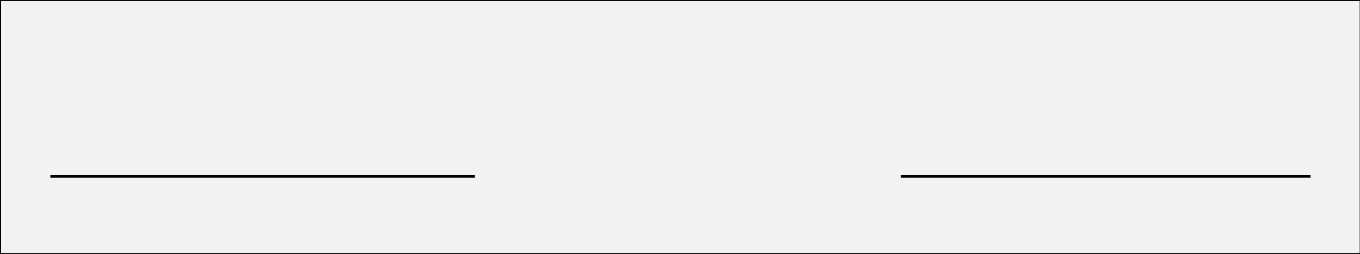 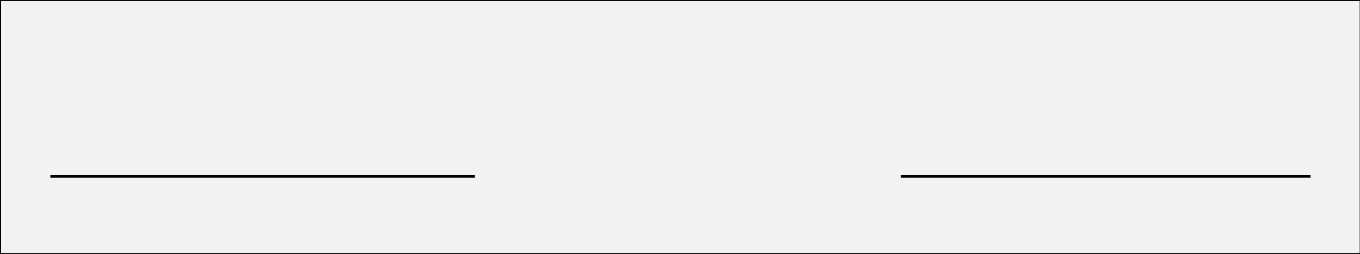 INFORMATIVA EX ART. 13 E 14 DEL NUOVO REGOLAMENTO EUROPEO 2016/679 PER GESTORI DELLA CRISI DA SOVRADINDEBITAMENTOCon la presente La informiamo che il Regolamento (UE) 2016/679 del Parlamento e del Consiglio prevede la tutela delle persone e di altri soggetti rispetto al trattamento dei dati personali.Ai sensi delle predette normative, il trattamento dei Suoi dati personali sarà improntato ai principi di correttezza, liceità e trasparenza e di tutela della Sua riservatezza e dei Suoi diritti.Ai sensi degli artt. 13 e 14 del G.D.P.R., Le forniamo le seguenti informazioni:1. Titolare del Trattamento e Responsabile della Protezione dei DatiIl Titolare del Trattamento dei Suoi dati personali è ORDINE DEI DOTTORI COMMERCIALISTI E DEGLI ESPERTI CONTABILI DI TERAMO, responsabile del legittimo e corretto uso dei Suoi dati personali e che potrà contattare per qualsiasi informazione o richiesta ai seguenti recapiti:Titolare del Trattamento: ORDINE DEI DOTTORI COMMERCIALISTI E DEGLI ESPERTI CONTABILI DI TERAMOSede: Via Melchiorre Delfico 6 - 64100 – Teramo Tel.: 0861/245541Email: segreteria@commercialistiteramo.itPEC: ordine.teramo@pec.commercialisti.itPotrà, inoltre, rivolgersi al Responsabile della Protezione dei Dati per avere informazioni e inoltrare richieste circa i Suoi dati o per segnalare disservizi o qualsiasi problema eventualmente riscontrato.2. Tipologia di dati trattatiAi sensi dell’articolo 9 del Regolamento UE n. 2016/679, l’Ordine dei Dottori Commercialisti e degli Esperti Contabili di Teramo potrebbe trattare, oltre ai Suoi dati comuni (anagrafici, di contatto e finanziari), dati qualificabili come “categorie particolari di dati personali” e cioè quei dati che rivelano “l'origine razziale o etnica, le opinioni politiche, le convinzioni religiose o filosofiche, o l'appartenenza sindacale, nonché dati genetici, dati biometrici intesi a identificare in modo univoco una persona fisica, dati relativi alla salute o alla vita sessuale o all’orientamento sessuale della persona”. L’Ordine tratterà tali dati esclusivamente per le finalità di rilevante interesse pubblico di ordine istituzionale e in conformità a quanto previsto dal decreto del Presidente della Repubblica n. 137 del 2012 e dai relativi regolamenti di attuazione che prevedono appropriate garanzie per i diritti e le libertà degli interessati.3. Finalità e modalità del trattamento dei datiI Suoi dati personali ci sono stati forniti e saranno trattati esclusivamente per finalità strettamente connesse e strumentali all’adempimento delle obbligazioni inerenti al rapporto in essere. In particolare:1. per la gestione della domanda di iscrizione nell’Elenco dei Gestori della Crisi da sovraindebitamento;2. per la gestione delle procedure da sovraindebitamento e relative comunicazioni;3. per la comunicazione di incassi e pagamenti;4. per adempiere agli obblighi previsti dalle norme di legge civilistiche e fiscali, dai regolamenti, dalla normativa comunitaria;5. per l’esercizio dei diritti del Titolare, ad esempio il diritto di difesa in giudizio.Il trattamento sarà svolto in forma automatizzata e/o manuale, nel rispetto di quanto previsto dall’art. 32 del GDPR 2016/679 in materia di misure di sicurezza, ad opera di soggetti appositamente incaricati e in ottemperanza a quanto previsto dagli art. 29 GDPR 2016/ 679.4. Base giuridica e natura obbligatoria o facoltativa del conferimento dei dati e conseguenze di un eventuale rifiuto al conferimentoLa base giuridica del trattamento è data dall’obbligo di adempimento degli obblighi previsti e regolati della Legge n.3/2012, come modificata dal decreto-legge 18 ottobre 2012, n. 179, convertito, con modificazioni, dalla legge 17 dicembre 2012, n. 221 e D.Lgs. n. 14 del 12/01/2019 (C.C.I.I.). Nel caso della difesa in giudizio la base giuridica risiede nel legittimo interesse dell’Ente ad esercitare un proprio diritto in sede giudiziaria.La comunicazione dei dati personali, inclusi quelli particolari sopra indicati, è necessaria per l’esecuzione dei compiti sopra descritti. L'Interessato può decidere di non fornire tali dati personali, in tal caso non sarà possibile dare seguito alle attività connesse alle finalità sopra indicate.5. Periodo di conservazione dei dati personaliI dati personali saranno conservati per il periodo di tempo necessario per il conseguimento delle finalità per le quali sono raccolti e trattati e in conformità alle disposizioni di legge.6. Destinatati e trasferimento dei dati extra-UEI Suoi dati potranno essere comunicati in Italia o nel territorio UE. In concomitanza con l'utilizzo di determinati servizi hardware e software i Suoi dati potranno essere trasferiti al di fuori dello Spazio Economico Europeo. In tal caso, l’ORDINE DEI DOTTORI COMMERCIALISTI E DEGLI ESPERTI CONTABILI DI TERAMO assicura che il trattamento dei Suoi dati personali da parte di questisoggetti a cui vengono trasferiti avviene nel rispetto del Regolamento Europeo 679/2016, il tutto sempre in conformità dei principi indicati all’art. 45 del GDPR 2016/679 relativamente alla sussistenza di una decisione di adeguatezza da parte della Commissione Europea, o in assenza di tali decisioni in presenza di garanzie adeguate ai sensi dell'art. 46 del GDPR 2016/679 o in presenza delle deroghe specifiche di cui all’art 49. Ulteriori dettagli e copia dei dati possono essere ottenuti contattando il Titolare ai recapiti indicati al punto 1.I Suoi dati potranno essere comunicati alle seguenti categorie di soggetti:a) consulenti e liberi professionisti in forma singola e associata che assistono l’azienda dal punto di vista fiscale, amministrativo e contabile;b) Uffici Giudiziari;c) società e imprese che assistono l’Ordine dal punto di vista informatico e infrastrutturale;d) banche e istituti di credito;e) altre persone fisiche e giuridiche che si dovesse rendere necessario coinvolgere per l’espletamento delle finalità sopra illustrate;f) al soggetto indebitato e a chi lo assiste.I dati non saranno oggetto di altre modalità di diffusione.7. Diritti dell’interessatoLa informiamo che in qualità di interessato ha, oltre al diritto di proporre reclamo all’Autorità di controllo, i diritti qui sotto elencati, che potrà far valere rivolgendo apposita richiesta al Titolare del trattamento e/o al Responsabile del trattamento, contattandolo ai recapiti indicati al punto 1.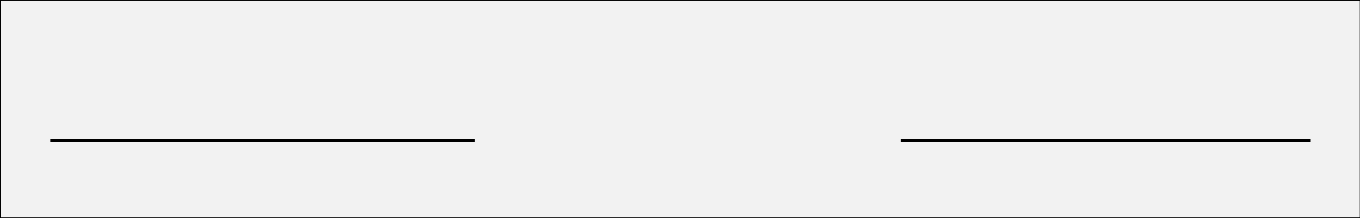 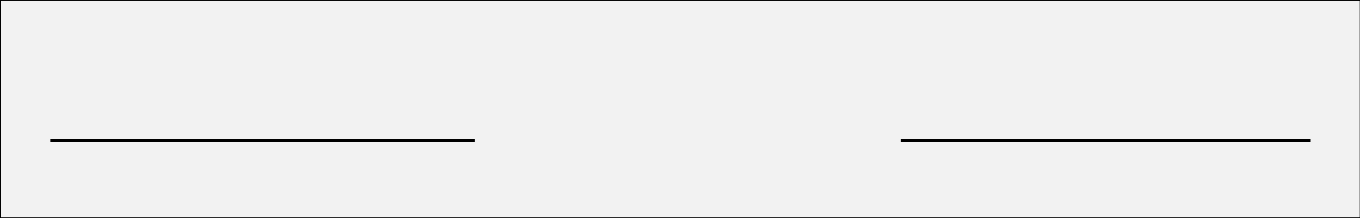 Modulo comunicazione clienti per codice Destinatario/Univoco e PECOGGETTO: Fatturazione ElettronicaCome noto la Legge del 07 dicembre 2017 n° 205 ha fissato la decorrenza dal 01.01.2019 degli obblighi di utilizzo della fatturazione elettronica nei rapporti economici tra privati, ossia tra le imprese e professionisti.In ottemperanza a tali disposizioni, i clienti privati sono tenuti a garantire la propria identificazione mediante una mail PEC o attraverso un codice univoco destinatario, se titolari di un canale di trasmissione già accreditato presso il Sistema di Interscambio (SDI).Al fine di provvedere all’invio delle fatture elettroniche a far data dal 01.01.2019, Vi chiediamo di riportare qui di seguito i Vostri dati specificando l’indirizzo PEC e/o il Codice Univoco.DATI CLIENTE  NOME COGNOME o INTESTAZIONE DELLA DITTA	  INDIRIZZO FISCALE O SEDE	  PARTITA IVA	  CODICE FISCALE	  INDIRIZZO E-MAIL	  INDIRIZZO PEC	  CODICE UNIVOCO	Vi preghiamo di voler restituire il presente modulo compilato e sottoscritto (nel caso di ditta apporre timbro ditta).Nulla ricevendo, indicheremo in fattura il CODICE UNIVOCO 0000000.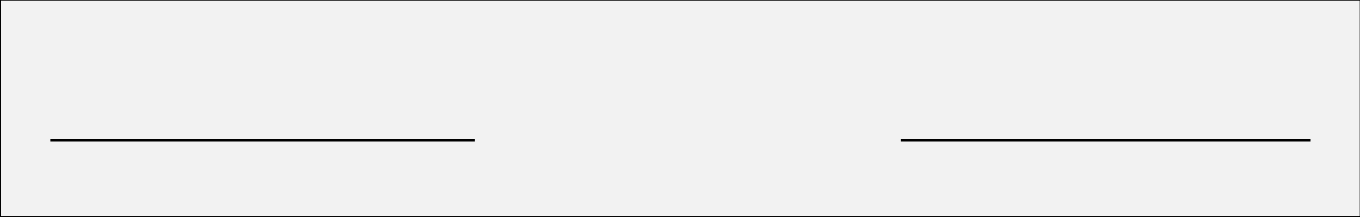 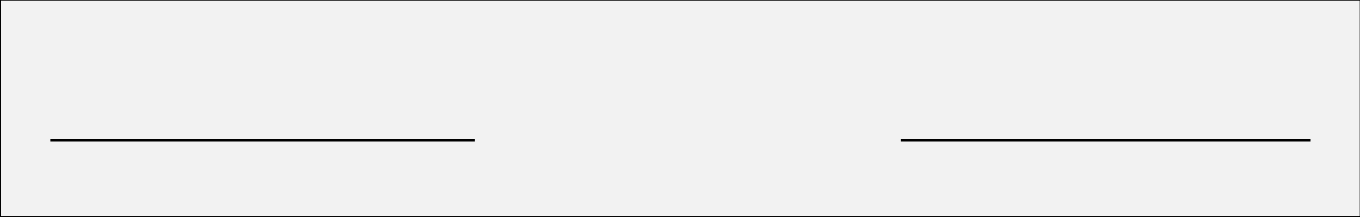 Nome	Cognome	Codice FiscaleNome	Cognome	Codice FiscaleNome	Cognome	Codice FiscaleNome	Cognome	Codice FiscaleNome	Cognome	Codice FiscaleNome	Cognome	Codice FiscaleNome	Cognome	Codice FiscaleNome	Cognome	Codice FiscaleNato/a il ……../………./	aNato/a il ……../………./	aStatoResidente nella via/piazzaResidente nella via/piazzaCAPCittàCittàProvinciaProvinciaStatoTelefono fisso	CellulareTelefono fisso	CellulareFaxFaxPECPECMailMail Celibe/Nubile	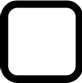  Separato/a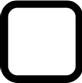   Divorziato/a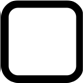   Vedovo/a  Vedovo/a Coniugato/a - Unione Civile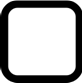  Coniugato/a - Unione Civile Coniugato/a - Unione Civile In regime di separazione dei beni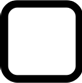  In regime di separazione dei beni In regime di comunione dei beni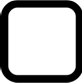  In regime di comunione dei beni In regime di comunione dei beni con fondo patrimoniale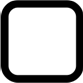  con fondo patrimoniale con fondo patrimoniale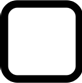 nella sua qualità di	(titolare, rappresentante legale, procuratore, ecc…)della ditta/società/ente denominata/onella sua qualità di	(titolare, rappresentante legale, procuratore, ecc…)della ditta/società/ente denominata/onella sua qualità di	(titolare, rappresentante legale, procuratore, ecc…)della ditta/società/ente denominata/oSede legale nella Via/PiazzaSede legale nella Via/PiazzaSede legale nella Via/PiazzaCittà	ProvinciaCAPCodice FiscalePartita IVAPEC	MailIn attività dal	Attività cessata dalCognome e Nome Cognome e Nome Cognome e Nome Cognome e Nome Cognome e Nome Iscritto all’Albo del Foro di Iscritto all’Albo del Foro di Iscritto all’Albo del Foro di Iscritto all’Albo del Foro di Iscritto all’Albo del Foro di Indirizzo dello Studio Indirizzo dello Studio Indirizzo dello Studio Indirizzo dello Studio CAP Città Città Città Città Prov.     Stato Tel. Cell. Cell. FaxFaxPec                                                       Pec                                                       Mail Mail Mail PRESSO IL QUALE ELEGGE DOMICILIOSI 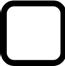 NO (In caso di elezione di domicilio le comunicazioni saranno inviate esclusivamente al difensore/rappresentante)(In caso di elezione di domicilio le comunicazioni saranno inviate esclusivamente al difensore/rappresentante)(In caso di elezione di domicilio le comunicazioni saranno inviate esclusivamente al difensore/rappresentante)(In caso di elezione di domicilio le comunicazioni saranno inviate esclusivamente al difensore/rappresentante)AvvocatoNome e Cognome Nome e Cognome AvvocatoIndirizzo dello Studio Indirizzo dello Studio AvvocatoTelefono fisso Cellulare AvvocatoPEC Mail CommercialistaNome e CognomeNome e CognomeCommercialistaIndirizzo dello StudioIndirizzo dello StudioCommercialistaTelefono fissoCellulareCommercialistaPECMailAltro advisorNome e CognomeNome e CognomeAltro advisorIndirizzo dello Studio Telefono fissoCellulare MailAltro advisorPECPECimprenditore commerciale che non raggiunge le soglie ex art. 2 c. 1 lett. d)SINO2) imprenditore agricoloSINO4) professionista, artista, lavoratore autonomo, società professionali ex L. 183/2011, associazioni professionali o studi professionali associati e società semplici costituite per l'esercizio delle attività professionaliSINO5) ente privato non commercialeSINO6) start up innovativaSINOCodice Fiscale del creditoree denominazioneOrigine e natura del debito(indicare espressamente se lo scrivente è anche un garante o un coobbligato) Importo Totale passivo(da indicare obbligatoriamente)Totale passivo(da indicare obbligatoriamente)CreditoreTribunale – Giudice – R.G.Prossima Udienza Fase del GiudizioTipologia e valoreControparteTribunale – Giudice – R.G. Prossima UdienzaFase del GiudizioOggetto della causae valore della domandaNatura(conti correnti, libretti, carte prepagate, titoli, beni mobili, mobili registrati, immobili)Quota di proprietàTipologia di diritto realeValore di stima corrispondente alla quota di proprietàTOTALE ATTIVO(indicare obbligatoriamente)TOTALE ATTIVO(indicare obbligatoriamente)TOTALE ATTIVO(indicare obbligatoriamente)Atto od azione dispositivaDataValore atto/azioneFonte redditualeRedditial netto delle imposteReddito netto percepito annuale (indicare obbligatoriamente)Rif. Normativo GDPRDiritti dell’interessatoArt. 15 - Diritto di accessoHa il diritto di ottenere dal Titolare del trattamento la conferma che sia o meno incorso un trattamento di dati personali che La riguardano e in tal caso, di ottenerel’accesso ai dati personali e alle informazioni riguardanti il trattamento.Art. 16 - Diritto di rettificaHa il diritto di ottenere dal Titolare del trattamento la rettifica dei dati personaliinesatti che La riguardano senza ingiustificato ritardo. Tenuto conto delle finalità deltrattamento, ha il diritto di ottenere l'integrazione dei dati personali incompleti,anche fornendo una dichiarazione integrativa.Art. 17 - Diritto alla cancellazione(diritto all’oblio)Ha il diritto di ottenere dal Titolare del trattamento la cancellazione dei datipersonali che La riguardano senza ingiustificato ritardo e il Titolare del trattamentoha l'obbligo di cancellare senza ingiustificato ritardo i dati personali.Art. 18 - Diritto di limitazione del trattamentoHa il diritto di ottenere dal Titolare del trattamento la limitazione del trattamentoquando ricorre una delle seguenti ipotesi:a) l'interessato contesta l'esattezza dei dati personali, per il periodo necessario alTitolare del trattamento per verificare l'esattezza di tali dati personali;b) il trattamento è illecito e l'interessato si oppone alla cancellazione dei datipersonali e chiede invece che ne sia limitato l'utilizzo;c) benché il Titolare del trattamento non ne abbia più bisogno ai fini del trattamento,i dati personali sono necessari all'interessato per l'accertamento, l'esercizio o ladifesa di un diritto in sede giudiziaria;d) l'interessato si è opposto al trattamento ai sensi dell'articolo 21, paragrafo 1, inattesa della verifica in merito all'eventuale prevalenza dei motivi legittimi delTitolare del trattamento rispetto a quelli dell'interessato.Art. 20 - Diritto alla portabilità dei datiHa il diritto di ricevere in un formato strutturato, di uso comune e leggibile da dispositivo automatico i dati personali che La riguardano forniti a un Titolare del trattamento ed ha il diritto di trasmettere tali dati a un altro Titolare del trattamento senza impedimenti da parte del Titolare del trattamento cui li ha forniti. Nell'esercitare i Suoi diritti relativamente alla portabilità dei dati, ha il diritto di ottenere la trasmissione diretta dei dati personali da un Titolare del trattamento all'altro, se tecnicamente fattibile.Art. 21 - Diritto di opposizioneHa il diritto di opporsi in qualsiasi momento, per motivi connessi alla Sua situazioneparticolare, al trattamento dei dati personali che La riguardano ai sensi dell'articolo6, paragrafo 1, lettere e) o f), compresa la profilazione sulla base di tali disposizioni.Se ha fornito il consenso per una o più specifiche finalità, ha il diritto di revocare taleconsenso in qualsiasi momento.Art. 22 - Diritto di non essere sottoposto a processo decisionale automatizzato, compresa la profilazioneHa il diritto di non essere sottoposto a una decisione basata unicamente sultrattamento automatizzato, compresa la profilazione, che produca effetti giuridiciche La riguardano o che incidano in modo analogo significativamente sulla Suapersona.